Tá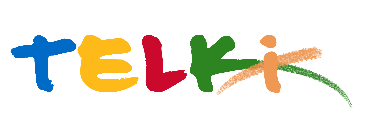 Telki Község Önkormányzata2089 Telki, Petőfi u.1.Telefon: (06) 26 920 801E-mail: hivatal@telki.huwww.telki.huELŐTERJESZTÉS A KÉPVISELŐ-TESTÜLET 2023. szeptember 25-i rendes ülésére Napirend tárgya Támogatási kérelem Medicopter AlapítványA napirendet tárgyaló ülés dátuma: 				2023.09.25.A napirendet tárgyaló ülés: 					Pénzügyi Bizottság, Képviselő-testület Előterjesztő: 							Deltai Károly polgármesterAz előterjesztést készítette: 					dr. Lack Mónika jegyző	A napirendet tárgyaló ülés típusa: 				nyílt / zárt A napirendet tárgyaló ülés típusa:				rendes / rendkívüliA határozat elfogadásához szükséges többség típusát:	egyszerű / minősített A szavazás módja: 						nyílt / titkos 1.Előzmények, különösen az adott tárgykörben hozott korábbi testületi döntések és azok végrehajtásának állása: ------2. Jogszabályi hivatkozások: 3.Költségkihatások és egyéb szükséges feltételeket, illetve megteremtésük javasolt forrásai:2023.évi költségvetési források4. Tényállás bemutatása: A Medicopter Alapítvány, mint a Magyar Légimentő Nonprofit Kft. szerződéses támogatója az Önkormányzat anyagi támogatását kéri a sürgősségi betegellátásban alkalmazott megfelelő eszközök, felszerelések beszerzése érdekében.A beszerzésre váró felszerelések pótlása, cseréje pl. defibrillátor eszközökhöz tartozó, vérnyomásmérő - szív monitor- vér oxigénszint mérő kiegészítő eszközök. A beszerzésre váró eszközök teljes költsége kb. 2.600.000.-FtTelki község Önkormányzat képviselő-testülete a Telki Község Önkormányzat 2023. évi költségvetéséről szóló 4/2023. (II. 18.) önkormányzati rendeletében 5 millió forint összegű támogatást biztosított a helyi civil szervezetek támogatására, melynek teljeskörű felhasználásáról a testület a 40/2023. (IV.24.) határozatával már döntött.A képviselő-testületnek lehetősége van arra, hogy az általános tartalék keret terhére dönt további támogatási kérelmek pénzügyi fedezetéről.Telki, 2023. szeptember 20.Deltai KárolypolgármesterHatározati javaslatTelki község Önkormányzat Képviselő-testülete/2023. (IX.    ) Önkormányzati határozataTámogatási kérelem Medicopter AlapítványTelki község Önkormányzat képviselő-testülete úgy határozott, hogy a Medicopter Alapítvány ( 1081 Budapest, Szilágyi u. 3. )  részére a támogatás utólagos elszámolása mellett a támogatott bankszámlájára történő átutalással ………… Ft összegű  egyösszegű anyagi támogatást nyújt a 2023.évi költségvetés tartalékkeret terhére a sürgősségi betegellátásban alkalmazott megfelelő eszközök, felszerelések beszerzése érdekében.A támogatás felhasználásának határideje: 2024………..A támogatás felhasználására és elszámolására az államháztartáson kívüli forrásátvétel és forrásátadás szabályairól szóló 17/2023. (VIII. 29.) önkormányzati rendelet szabályai az irányadóak.A képviselő-testület felhatalmazza a polgármestert a támogatásra vonatkozó, az e határozatnak megfelelő támogatási szerződés megkötésére, támogatási okirat kiállítására.A tartalékkeret terhére történő fedezet biztosítást a költségvetési-rendelet soron következő módosítása során az önkormányzat átvezeti. Határidő: 2023.október 31Felelős: polgármester